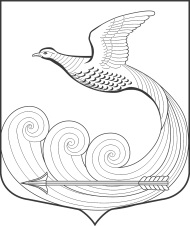 ГЛАВАМуниципального образования Кипенское сельское поселение Ломоносовского муниципального районаЛенинградской областиЧетвертого Созыва                                                        РАСПОРЯЖЕНИЕ № 16д. Кипень                                                                                                    «17» июня  2022г.
« О назначении очередного заседания Совета депутатов МО Кипенское сельское поселение Ломоносовского муниципального района Ленинградской области» Назначить   очередное  заседание  Совета  депутатов МО  Кипенское сельское  поселение Ломоносовский муниципальный район Ленинградской области   на  30.06.2022 г. в 17. 00. Место проведения – зал заседаний расположенный на втором этаже административного здания  по адресу: 188515, Ленинградская область, Ломоносовский район, дер. Кипень, Ропшинское шоссе д. 5. Утвердить проект основных вопросов повестки дня и список приглашенных на очередное  заседание, согласно приложению;Персонально уведомить каждого депутата Совета депутатов о дате, времени, месте предстоящего заседания и проекте повестки дня по средствам телефонной связи, либо письменно под роспись.  Настоящее распоряжение  направить в местную администрацию и разместить на  официальном сайте в сети «Интернет» по адресу: кипенское.рфПредседатель Совета депутатов МОКипенское сельское поселение:                                                                  Кюне М.В.ПРОЕКТПриложение к Распоряжению Главы МО Кипенское сельское поселениеОт  17.06.2022 г. № 16                                                       ПОВЕСТКА ДНЯочередного заседания Совета депутатов МО Кипенское СПдер. Кипень                                                                                                                  17.06.2022г.О внесении изменений в бюджет МО Кипенское сельское поселение Ломоносовский муниципальный район Ленинградской области докладчик: глава МО –   Кюне М.В.содокладчик: гл. бухгалтер – Николаева И.А., председатель комиссии по  финансовым вопросам совета депутатов –  Молодикова Е.В.О внесении изменений в Решение Совета депутатов МО Кипенское сельское поселение №39 от 15.11.2021 « Об установлении земельного налога на территории муниципального образования Кипенское сельское поселение на 2022»                    докладчик: глава МО –   Кюне М.В.содокладчик: юрист совета депутатов – Ломако Ю.С.., председатель комиссии по вопросам ЖКХ совета депутатов –  Безгришная Л.В.Об отмене решения № 5 «О предоставлении принадлежащего МО Кипенское сельское поселение земельного участка в безвозмездное пользование» 24 февраля 2022г.докладчик: глава МО –   Кюне М.В.содокладчик: юрист совета депутатов – Ломако Ю.С.., председатель комиссии по вопросам ЖКХ совета депутатов –  Безгришная Л.В.Вопросы местного значения.                       СПИСОК ПРИГЛАШЕННЫХ:                    - гл. бухгалтер –  Николаева И.А.                    - зам. главы МО – Тамми Е.Е.                    -  юрист – Ломако Ю.С.                    - представители УК ООО «Кипень», МУП УК «МО Кипенское СП».                    Председатель совета депутатов МО Кипенское СП:              М.В. Кюне